Наименование учреждения ГУ «Средняя общеобразовательная профильная школа №36 экологической направленности города Павлодара»Ф.И.О. участника Зайрова Альмира МукитовнаДолжность учитель казахского языкаСтаж работы 10 летКатегория втораяПредмет казахский языкТема урока Екі досКласс 1Сабақтың тақырыбы: Екі дос                                                                                                                                                                                                                                                        Сілтеме: Оқыту орыс тілінде жүргізілетін жалпы білім беретін мектептің  1-сыныбына арналған қосымша дидактикалық оқу құралы                                                                                   Мақсаты: Тақырып б/ша сөздік қорларын  толықтыру, оқылым,тыңдалым, айтылым, жазылым әрекеттерін жүйелі түрде қолданып, тілдесім әрекетіне жетелеу. Күтілетін нәтиже:  Сөз тіркестерді құрастыру арқылы сөздік қорын молайту.                                                                                                                                                                                                                                                     Сабақтың түрі: жаңа білім беру сабағы                                                                                                                                                                                                                            Қолданатын әдістер: ЖИГСО,   СТОү, диалогтік оқыту, АКТ,  ОүБОБ, ТжДО, ОЖЕСО                                                                                                                                               Керекті құрал – жабдықтар: Интербелсенді тақта, плакат,  үлестрмелі материалдар,  электронды мультимедиялық кешен.Ойлау деңгейі (Блум таксономиясы)УақытМұғалімнің іс-әрекетіОқушының іс-әрекетіРесурстарҚолданылатын модульҰйымдастыру кезеңі2мин«Шаттық шеңбері» әдісі бойынша психологиялық ахуал тұғызуФигураларды таңдау арқылы топқа бөлуЕкі дос жайлы не білесіңдер?Оқушылар орындарынан тұрады «Шаттық шеңберін»  құрып, бір-біріне жақсы тілек тілейді.Фигуралар бойынша үш топқа бөлінеді.Сызбаның бірінші бағанын толтырады. Шаттық шеңбері, Оқушылардың тізіміЖИГСО, ОЖЕСОБілуТүсіну3 мин4минВини пух мультфильмнің бір көрінісін көрсетіп, постерге салу.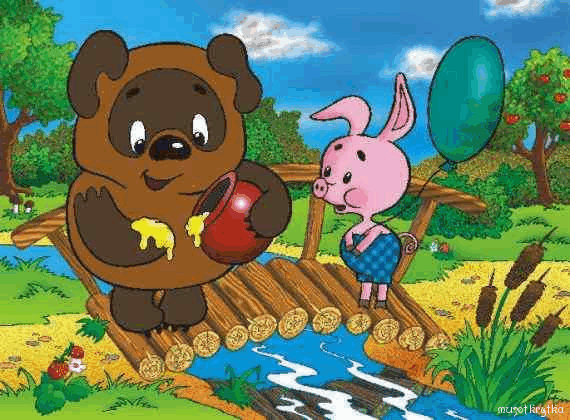 Балалар қалай ойлайсыңдар қандай мультфильмнің сурет салындар?Суретте кімдер бейнеленген?Олар бір-біріне кімдер?Олар қандай достар?Ал сендердің достарың бар ма?Сонымен бүгінгі сабақтың тақырыбы қандай деп ойлайсыңдар?   Әр топтың балалары кезек кезек шығып, сол суреттен не есінде сақтағанның топқа келіп, постерге салады.                                                                                                                           Өз ойларын айтады. 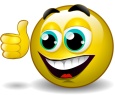 СТОү , АКТ,   ОүБОБ (бір -бірін  бағалау)                                                   СТОү, ОмОЖТ (диалогтік оқыту), ОүБОБШапалақ соғуАКТҚолдану5мин6 минСурет арқылы оқушылар сөз тіркесің құрастырады.Жақсы дос, ақылды дос, әдемі дос.Көп нүктенің орнына тиісті әріптерді қойД..с, жа..сы,ад..л, әдем.., а..ылды.Оқушылардың шығармашылығына байласты жазады.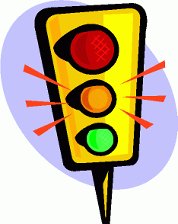 Бағдаршам әдісі арқылы бағалауТжДОо, СТОүАКТСергіту сәті:Оқушылар бейне ролик арқылы сергіту сәтін жасайдыОқушылар қайталайдыАКТТалдау10 мин«Тақия тастамақ» ойынның мақсаты: Балаларға қазақ тіліне тән дыбыстарға сөздер құрастыра отырып, сөздік қорларын молайту.Бір балаға тақия кигізедіде, соған дыбыс айтады «Ө» өрік, көрік, өрмекші, «Ә» әже, әтеш, әке, әңгіме.Жинақтау СТОү,ТжДО, ОмОЖТ8 мин              ермегі	көзі		бойы      жасы                                                                шашы	                           Тірек сызба арқылы досы жайлы әңгімелеуСТОүОмОЖТОүБОБ (басбармақ)Бағалау 5минБас бармақ әдісі арқылы сабақ барысындағы көңіл күйлерін білу.Дәптер, керекті сөздер жазылған плакат. Толқиды, ағады, сарқырайды, СТОүОмОЖТОүБОБ (Өзара бір-бірін бағалау)Үй тапсырма2минӨз досы туралы 3-4 сөз тіркесін құрастыруКүнделікке жазадыОЖЕСО